Institutional Compliance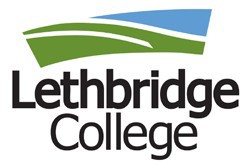 3000 College Dr. S Lethbridge Alberta T1K 1L6 Tel. 403.320.3361CONSENT FOR DISCLOSURE OF PERSONAL INFORMATIONThe personal information requested on this form is collected under the authority of the Freedom of Information and Protection of Privacy Act (Alberta), section 33(c) and is protected by Part 2 of that Act. Your information will be used to document and/or track your authorization to disclose the personal information outlined in this form. This authorization may be disclosed within Lethbridge College or to external agencies as necessary to fulfill the purpose of collection, facilitate the delivery of college programs/services, to meet legislative requirements or for uses consistent with these purposes. Questions about the collection, use, disclosure or protection of the personal information being collected on this form to the college’s Manager of Institutional Compliance by phoning (403) 320-3202 ext. 5703, emailing privacy@lethbridgecollege.ca, or writing to 3000 College Dr S, Lethbridge, Alberta T1K 1L6 c/o Manager of Institutional Compliance.By completing, signing and submitting this form, I authorize the identified department(s)/person(s) to disclose the applicable information about me when contacted by the individual(s) or organization(s) listed below.I understand I am not required to provide this consent should I choose not to do so; and that consent may be withdrawn or revised/modified at any time upon my written request to either of the departments listed at the bottom of the form.Please read the following and enter ‘X’ for all that apply:I authorize the following individual(s) to request personal information, as identified above:This release will automatically expire one year from student signature date.Updated: May 2020Last Name:First Name:First Name:Middle Name:Birth Date: (yyyy/mm/dd)Birth Date: (yyyy/mm/dd)Employee/Student ID: sEmployee/Student ID: sPhone:Email Address:Email Address:Email Address:Signature:  	Date form submitted (yyyy/mm/dd): 	 	 	/ 	 	/  	_____Academic Advising - applicant/student advising informationAcademic Advising - applicant/student advising informationFinancial Services – billing, payment and tax receipt informationFinancial Services – billing, payment and tax receipt informationRegistrar’s Office – admissions (placement and application status) and course registration informationRegistrar’s Office – admissions (placement and application status) and course registration informationRegistrar’s Office – records, term grades/GPA, academic standing and graduation eligibility informationRegistrar’s Office – records, term grades/GPA, academic standing and graduation eligibility informationTesting Services – placement assessment information and student exam/assessment arrangements Testing Services – placement assessment information and student exam/assessment arrangements Academic Program – Dean/Chair/Instructor-attendance and progress info. Specify Program:Academic Program – Dean/Chair/Instructor-attendance and progress info. Specify Program:Accessibility Services – disability related informationAccessibility Services – disability related informationBookstore – book/product purchases and refund informationBookstore – book/product purchases and refund informationFinancial Aid – loans and scholarship informationFinancial Aid – loans and scholarship informationStudent Services - student non-academic conduct informationStudent Services - student non-academic conduct informationIndividual(s):OROROROrganization:  Phone:Organization Contact Person:Phone:Mailing Address:Email Address:Submit completed form  to:Registrar’s Office  (fax: 1-888-819-9803)      orInformation/Privacy Office  (fax: 1-800-572-0103)records@lethbridgecollege.cacompliance@lethbridgecollege.ca3000 College Dr S, Lethbridge, AB T1K 1L63000 College Dr S, Lethbridge AB T1K 1L6